……………………………….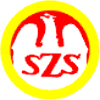                   (pieczęć szkoły)                                                               ZGŁOSZENIE                             DO  POWIATU*/ FINAŁU WOJEWÓDZKIEGO*  W 4-BOJU LA				       DZIEWCZĄT* / CHŁOPCÓW*Szkoła:	            …………………………………………………………………     …………………………	     /Nazwa, /                                           /email szkoły/SZKOŁA ZAREJESTROWAŁA SIĘ W SYSTEMIE REJESTRACJI SZKÓŁ              TAK        NIENA STRONIE WWW.SRS.SZS.PLDo tego zgłoszenia należy dołączyć do weryfikacji wydruk zgłoszenia do zawodów z SRS-u oraz legitymacje szkolne.Powiat:			……………………………………………………Wynik zespołu:		……………………..Startujący zawodnicy posiadają zgodę rodziców lub opiekunów prawnych, są przebadane i zdolne do udziału w zawodach.Nazwisko opiekuna, tel.		………………………………………………………………………………………	……………………………………….                                      …………………………………………                      ( podpis opiekuna)                                                                         (podpis dyrektora szkoły)*niepotrzebne skreślićLpNazwisko i imię uczniaRok urodzenia60mSkok wzwyż* 
w dal*Piłeczka palantowa600m*
1000m*Podpis zawodnika12345678